Příloha č. 2 Specifikace propagačních předmětů MNSPracovní rukaviceSpecifikace: Pětiprsté ochranné rukavice kombinované s podšívkou ve dlani. Dlaň je z hovězí štípané kůže, hřbet a manžeta z bavlněné tkaniny. Vyrábějí se ve velikosti 9 a 10 v souladu s EN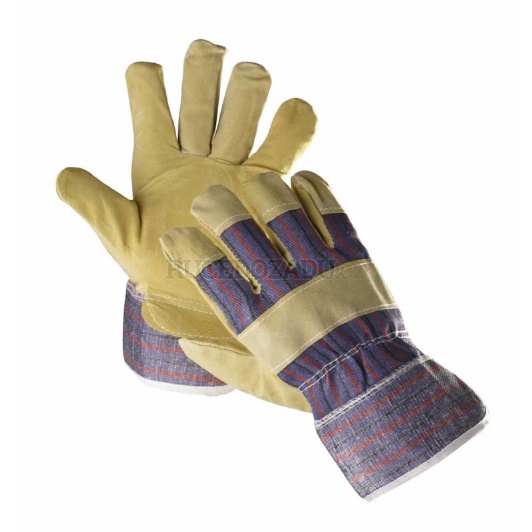 Potisk dle grafického návrhu: jedna ruka VŠB-TUP druhá Zlepši technikuPočet kusů: Velikost 9: 50 ks
Velikost 10: 50ksPracovní rukavice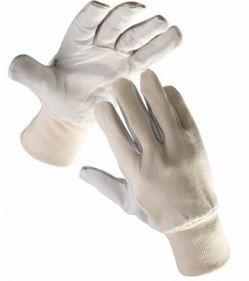 Specifikace: Rukavice šité z jemné lícové kozinky v dlani, bílé bavlněné tkaniny na hřbetu a s nápletem.Potisk dle grafického návrhu: jedna ruka VŠB-TUP druhá Zlepši techniku Počet kusů:Velikost 8: 50 ks
Velikost 9: 50 ksDámské tričkoSpecifikace: Bavlněná dámská polokošile, tyrkysová, 100 % bavlna (85 % bavlna, 15 % viskóza), gramáž 170 g/m2s rozparky v bočních švech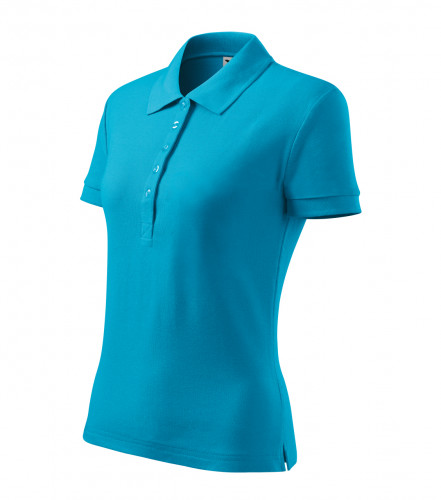 léga s 5 knoflíčky v barvě materiálulímeček a lemy rukávů z žebrové pleteninyPotisk dle grafického návrhu: Zadní díl: velké logo, rukáv: www.vsb.cz, přední díl: malé logoPočet kusů:Dámské tričko S: 50 ksDámské tričko M: 50 ks
Dámské tričko L: 50 ks
Dámské tričko XL: 50 ks
Dámské tričko XXL: 10 ksPánské tričkoSpecifikace: Bavlněná pánská polokošile, tyrkysová, 100 % bavlna (85 % bavlna, 15 % viskóza), gramáž 170 g/m2límeček a lemy rukávů z žebrové pleteniny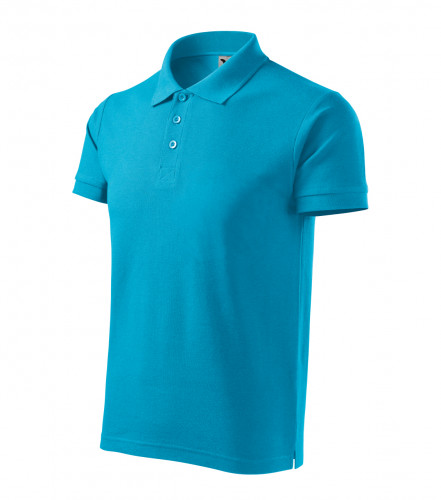 léga se 3 knoflíčky v barvě materiálurozparky v bočních švechPotisk dle grafického návrhu: : Zadní díl: velké logo, rukáv: www.vsb.cz, přední díl: malé logoPočet kusů:Pánské  tričko M: 50 ks
Pánské  tričko L: 50 ks
Pánské  tričko XL: 50 ks
Pánské  tričko XXL: 50 ksDámské tílko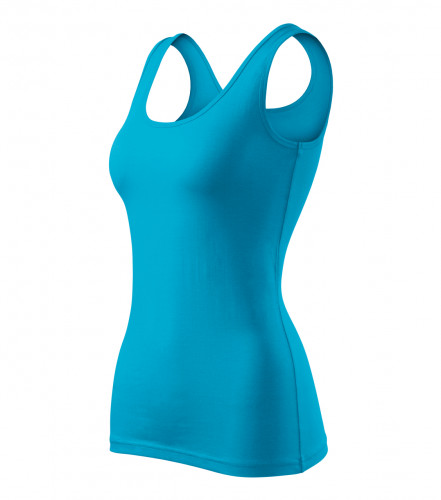 Specifikace: barva: tyrkysovástrečový materiál udržující stálost tvaru, 95 % bavlna, 5 % elastan, Single Jersey (složení se může lišit 80 % bavlna, 15 % viskóza, 5 % elastan)přiléhavý střih s bočními švyhlubší kulatý výstřihprůkrčník a průramky lemovány vrchovým materiálemširší ramínkaPotisk dle grafického návrhu: VŠB-TUO, Zadní díl: velké logo, přední díl: malé logoPočet kusů:Dámské tílko S: 30 ksDámské tílko M: 30 ks
Dámské tílko L: 30 ksKšiltovka (100 VŠB /100 ZsT) Specifikace: bavlněná pětipanelová čepice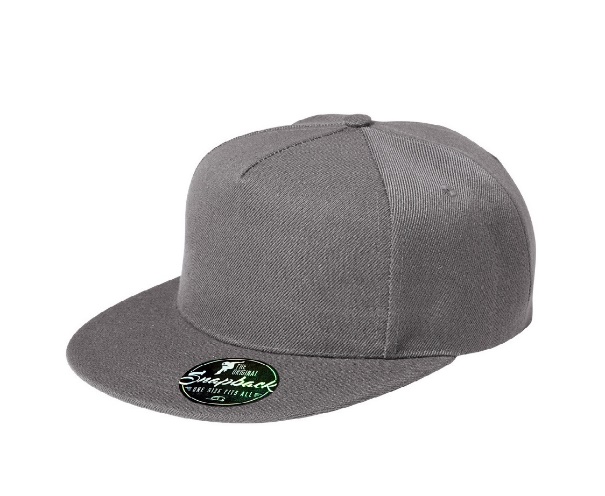 plochý kšilt s odnímatelnou nálepkouvyztužený přední panelobšité větrací otvoryvelikost nastavitelná plastovým klipem v retro stylugramáž: 340 g/m2
Výšivka dle grafického návrhu: 100 ks VŠB-TUO, 300 ZsTPočet kusů: 400 ks Bandana (multifukční šátek)Specifikace: Bandana z mikrovlákna 130g/m2, multifunkční šátek, barva – zelená (co možná nejpodobnější - RGB: 0, 164, 153)Potisk dle grafického návrhu: VŠB–TUO
Počet kusů: 100 ks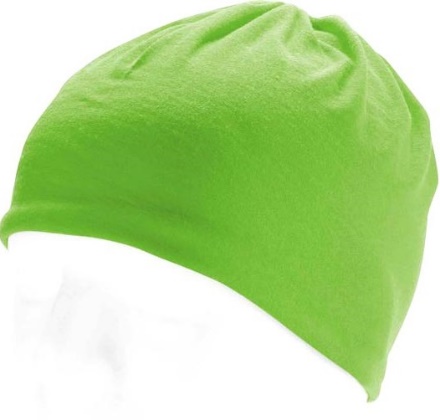 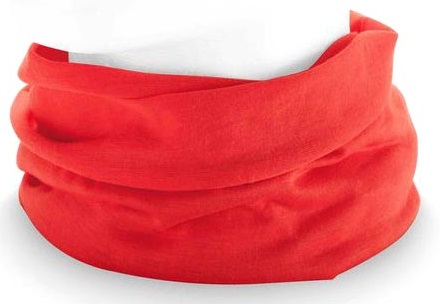 